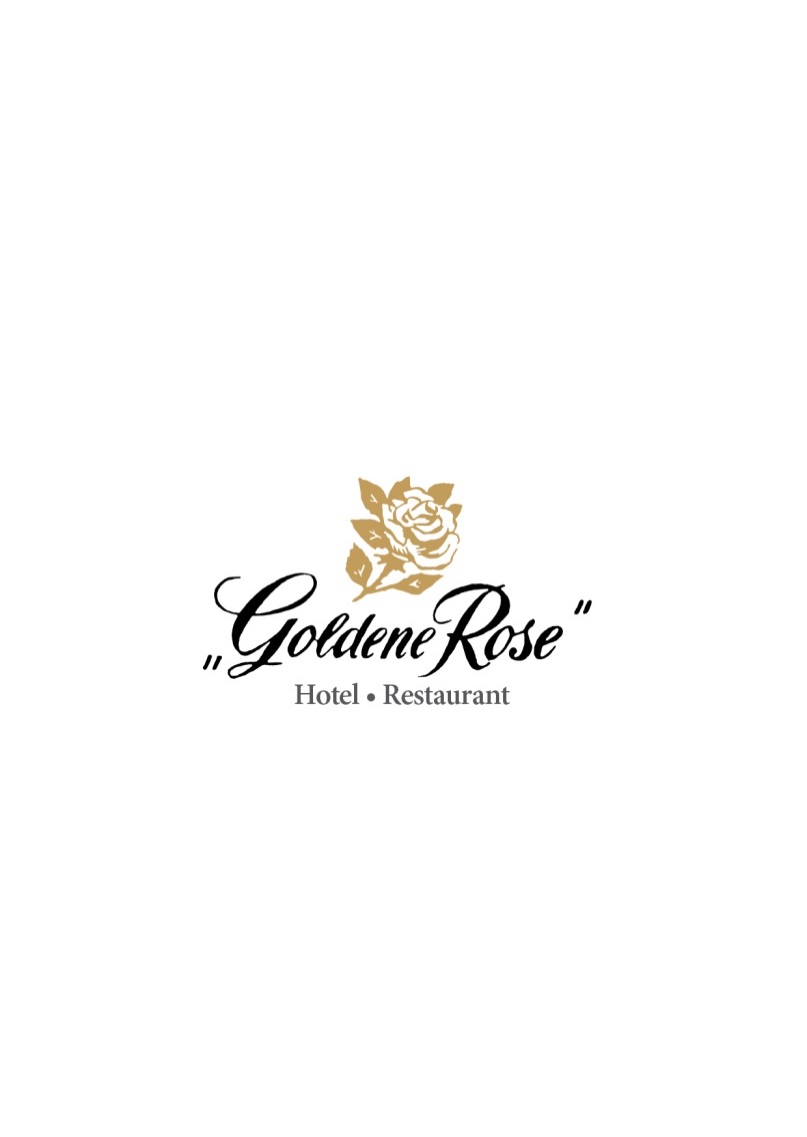 Grill - KarteMais Hendelbrust mit Kräuter- Honig Kruste***Putenspießmit Ananas – Curry Creme***Mariniertes Surrückensteakmit geschmolzenem Gorgonzola***Schweine Filetim Speckmantel***Zwiebelrostbraten vom heimischen Rindmit Petersilienkartoffeln***Entrecote vom österreichischen Jung Stiermit Kräuterbutter***Medaillon von der Lamm Nußmit Kräuterpesto***Tiroler Bachsaiblingmit Heumilch – Butterin Folie gegrillt***zu allen Speisen servieren wir österreichische Ofenkartoffel mit Sauerrahm – Creme und frisch gebratenes Gemüsesowie Zuckermais vom Grill